Wahlausschuss des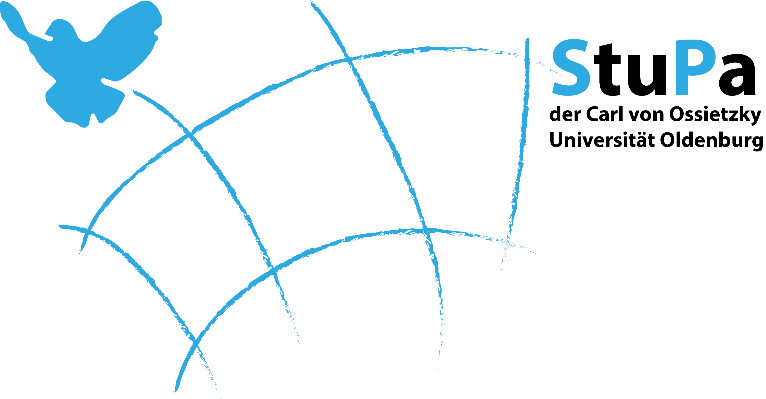 Studierendenparlaments derCarl von Ossietzky UniversitätBekanntmachung einer Liste zur Wahl des Studierendenparlaments im Januar 2020 für die Legislaturperiode 2020/2021Name der Liste: Campus Grün Oldenburg 1. Marie Wilke37. Caroline Hoops2. Max Wevelsiep38. Joshua Koch3. Hodan-Ali Farah39. Kim Blunck4. Lennard Nörthemann40. Inga Großkopf5. Katharina Ewald41. Jonas Maenicke6. David Dohmann42.7. Finja Krüger43.8. Kai Schmidt44.9. Gesa Baum45.10. Arne Schmidt46.11. Nathalie Hagen47.12. Kilian Plaß48.13. Ariana Töws49.14. Martin Krück50.15. Viviane Michaelis51.16. Dominic Wrieden52.17. Laila Utermark53.18. Moritz Zeising54.19. Sophie Plenio55.20. Pierre Monteyne56.21. Cindy Wesselmann57.22. Dieter Sill58.23. Laura Rinnert59.24. Sven Albrecht60.25. Laura Schürer61.26. Leander Lambertus62.27. Paula Drinkewitz63.28. Hannes Damken-Baumgärtner 64.29. Fenja Lampe65.30. Piet Heinrich66.31. Johanna Zier 67.32. Alexander Baum68.33. Johanna Belz69.34. Joost van Kampen70.35. Sophie Eggert71.36. Jimmy Gaston Ndagijimana72.